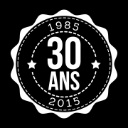 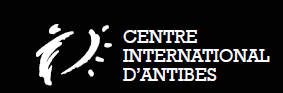 NOM : 					PRENOM : Je, soussigné (e) (nom, prénom)					 père / mère / tuteur légal (entourez) de l’enfant ci-dessus mentionné, confirme que je comprends et j’approuve les règles ci-dessusDate :				 Signature (obligatoire) :……………………NOTES IMPORTANTES :•  Cette autorisation de sortie doit obligatoirement être signée et accompagnée d’une copie recto verso de la carte d’identité ou du passeport des parents ou du tuteur légal. • Nous nous réservons le droit d’exclure les étudiants en cas de violation du règlement de l’école ou de comportement inacceptable.• Nous informerons immédiatement les parents en cas de non-respect de l’autorisation de sortie par l’étudiant.	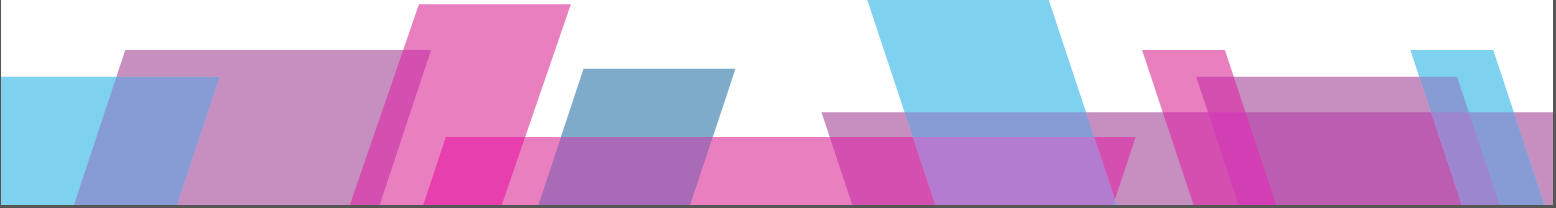 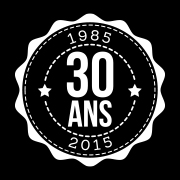 AUTORISATION DE SORTIE